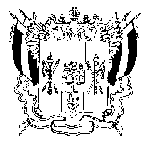 ТЕРРИТОРИАЛЬНАЯ ИЗБИРАТЕЛЬНАЯ КОМИССИЯГОРОДА НОВОШАХТИНСКА РОСТОВСКОЙ ОБЛАСТИПОСТАНОВЛЕНИЕО назначении председателя участковой избирательной комиссии избирательного участка, участка референдума № 1438 города Новошахтинска Ростовской областиВ соответствии с пунктом 7 статьи 28 Федерального закона от 12.06.2002 №67-ФЗ «Об основных гарантиях избирательных прав и права на участие в референдуме граждан Российской Федерации», статьей 18 Областного закона от 12.05.2016 № 525-ЗС «О выборах и референдумах в Ростовской области», на основании постановления Территориальной избирательной комиссии города Новошахтинска от 28.05.2018 г. № 11-14 «О формировании участковой избирательной комиссии избирательного участка, участка референдума №1438 города Новошахтинска Ростовской области», Территориальная избирательная комиссия города Новошахтинска Ростовской области ПОСТАНОВЛЯЕТ:1. Назначить председателем участковой избирательной комиссии избирательного участка, участка референдума №1438 города Новошахтинска Ростовской области члена участковой избирательной комиссии с правом решающего голоса Рудиченко Екатерину Алексеевну.    2. Направить настоящее постановление в Избирательную комиссию Ростовской области.3. Направить настоящее постановление в участковую избирательную комиссию избирательного участка, участка референдума № 1438 города Новошахтинска Ростовской области. 4. Опубликовать настоящее постановление на сайте Территориальной избирательной комиссии города Новошахтинска Ростовской области в информационно-коммуникационной сети «Интернет».5. Контроль за выполнением настоящего постановления возложить на секретаря Территориальной избирательной комиссии города Новошахтинска Ростовской области А.В. Кузнецову.16 апреля 2021 г.№ 4-9г. НовошахтинскПредседатель комиссии И.Н. НекрасоваСекретарь комиссииА.В. Кузнецова